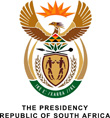 QUESTION FOR WRITTEN REPLYNATIONAL ASSEMBLY1059.	Rev K R J Meshoe (ACDP) to ask the President of the Republic:Whether Nigeria has followed through on their alleged demand for compensation for Nigerian citizens who suffered losses during the looting and violent attacks on foreign nationals in recent weeks; if not, why not; if so, how will the compensation be calculated? NW2217EREPLY:Nigeria has not made a demand for compensation for Nigerian citizens who suffered losses during the looting and violent attacks on foreign nationals that took place in September. During the State Visit of President Buhari on 3 October 2019, South Africa and Nigeria agreed to establish an Early Warning Mechanism, which is a joint structure that will serve as a preventative and proactive monitoring body.As the two Heads of State, we instructed four national departments to expeditiously finalise the Terms of Reference of this Mechanism within three months. The four departments are International Relations and Cooperation, State Security, Police and Home Affairs. The Early Warning Mechanism will also consider issues related to trafficking of drugs and human trafficking. 